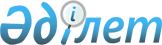 "Солтүстік Қазақстан облысы Есіл ауданы Заречный ауылдық округінің 2022-2024 жылдарға арналған бюджетін бекіту туралы" Солтүстік Қазақстан облысы Есіл ауданы мәслихатының 2021 жылғы 30 желтоқсандағы № 14/141 шешіміне өзгерістер мен толықтырулар енгізу туралыСолтүстік Қазақстан облысы Есіл ауданы мәслихатының 2022 жылғы 23 қарашадағы № 24/271 шешімі
      Солтүстік Қазақстан облысы Есіл ауданының мәслихаты ШЕШТІ: 
      1. "Солтүстік Қазақстан облысы Есіл ауданы Заречный ауылдық округінің 2022-2024 жылдарға арналған бюджетін бекіту туралы" Солтүстік Қазақстан облысы Есіл ауданы мәслихатының 2021 жылғы 30 желтоқсандағы № 14/141 шешіміне келесі өзгерістер мен толықтырулар енгізілсін:
      1 тармақ жаңа редакцияда жазылсын:
       "1. Солтүстік Қазақстан облысы Есіл ауданы Заречный ауылдық округінің 2022-2024 жылдарға арналған бюджеті сәйкесінше 1, 2, 3 - қосымшаларға сәйкес, соның ішінде 2022 жылға келесі көлемдерде бекітілсін:
      1) кірістер - 103 099,8 мың теңге:
      салық түсімдері - 3 856 мың теңге;
      салықтық емес түсімдер - 0 мың теңге;
      негізгі капиталды сатудан түсетін түсімдер - 0 мың теңге;
      трансферттер түсімдері - 99 243,8 мың теңге;
      2) шығындар - 103 606,1 мың теңге;
      3) таза бюджеттік кредиттеу - 0 мың теңге:
      бюджеттік кредиттер - 0 мың теңге;
      бюджеттік кредиттерді өтеу - 0 мың теңге;
      4) қаржы активтерімен операциялар бойынша сальдо - 0 мың теңге:
      қаржы активтерін сатып алу - 0 мың теңге;
      мемлекеттің қаржы активтерін сатудан түсетін түсімдер - 0 мың теңге;
      5) бюджет тапшылығы (профициті) - - 506,3,6 мың теңге;
      6) бюджет тапшылығын қаржыландыру (профицитін пайдалану) - 506,3 мың теңге:
      қарыздар түсімі - 0 мың теңге;
      қарыздарды өтеу - 0 мың теңге;
      бюджет қаражатының пайдаланылатын қалдықтары - 506,3 мың теңге.";
      мынадай мазмұндағы 1-2 тармақпен толықтырылсын:
       "1-2. Заречный ауылдық округі бюджетінің шығыстарында қаржы жылының басында қалыптасқан бюджет қаражатының бос қалдықтары есебінен 2021 қаржы жылында облыстық бюджеттен бөлінген пайдаланылмаған нысаналы трансферттерді қайтару 4 - қосымшаға сәйкес 2,5 мың теңге сомасында көзделсін.";
      мынадай мазмұндағы 4-1 тармақпен толықтырылсын:
       "4-1. 2022 жылға арналған Заречный ауылдық округінің бюджетінде Қазақстан Республикасының Ұлттық қорынан кепілдендірілген есебінен нысаналы трансферттердің көлемі көзделсін:
      азаматтық қызметшілердің жекелеген санаттарының, мемлекеттік бюджет қаражаты есебінен ұсталатын ұйымдар қызметкерлерінің, қазыналық кәсіпорындар қызметкерлерінің жалақысын арттыруға.
      Көрсетілген нысаналы трансферттерді Қазақстан Республикасының Ұлттық қорынан кепілдендірілген трансферт есебінен бөлу Солтүстік Қазақстан облысы Есіл ауданы Заречный ауылдық округі әкімінің "Есіл ауданы мәслихатының Солтүстік Қазақстан облысы Есіл ауданының Заречный ауылдық округінің 2022-2024 жылдарға арналған бюджетін бекіту туралы шешімімен айқындалады.";
      мынадай мазмұндағы 4-2 тармақпен толықтырылсын:
       "4-2. 2022 жылға арналған Заречный ауылдық округінің бюджетінде Қазақстан Республикасының Ұлттық қорынан берілетін есебінен нысаналы трансферттердің көлемі көзделсін:
      Чириковка ауылындағы кентішілік жолдарды орташа жөндеуге.
      Көрсетілген нысаналы трансферттерді Қазақстан Республикасының Ұлттық қорынан бөлу Солтүстік Қазақстан Облысы Есіл ауданы Заречный ауылдық округі әкімінің "Есіл ауданы мәслихатының Солтүстік Қазақстан Облысы Есіл ауданының Заречный ауылдық округінің 2022-2024 жылдарға арналған бюджетін бекіту туралы" шешімімен айқындалады.";
      мынадай мазмұндағы 4-3 тармақпен толықтырылсын:
       "4-3. Заречный ауылдық округінің 2022 жылға арналған бюджетінде облыстық бюджеттен берілетін нысаналы трансферттер есебінен көлемдер көзделсін:
      "Бұқаралық ақпарат құралдарымен байланыс және өзара іс-қимыл" тақырыбы бойынша ауылдық округ әкімдерін оқытуға.
      Аталған нысаналы трансферттерді облыстық бюджеттен бөлу "Солтүстік Қазақстан облысы Есіл ауданының Заречный ауылдық округінің 2022-2024 жылдарға арналған бюджетін бекіту туралы" Есіл ауданы мәслихатының шешімін іске асыру туралы" Солтүстік Қазақстан облысы Есіл ауданы Заречный ауылдық округі әкімінің шешімімен айқындалады.";
      5 тармақ жаңа редакцияда жазылсын:
       "5. Заречный ауылдық округінің 2022 жылға арналған бюджетінде аудандық бюджеттен берілетін ағымдағы есебінен нысаналы трансферттердің көлемі көзделсін: 
      Чириковка ауылындағы кентішілік жолдарды орташа жөндеуге;
      Қарағаш ауылындағы жергілікті су көзін ағымдағы жөндеуге;
      Чириковка ауылындағы су құбырының кентішілік тарату желілерін ағымдағы жөндеуге.
      Көрсетілген нысаналы трансферттерді аудандық бюджеттен бөлу "Солтүстік Қазақстан облысы Есіл ауданының Заречный ауылдық округінің 2022-2024 жылдарға арналған бюджетін бекіту туралы" Есіл ауданы мәслихатының шешімін іске асыру туралы" Солтүстік Қазақстан облысы Есіл ауданы Заречный ауылдық округі әкімінің шешімімен айқындалады.";
      көрсетілген шешімнің 1, 4 - қосымшасы осы шешімнің 1, 2 - қосымшасына сәйкес редакцияда жазылсын;
      2. Осы шешім 2022 жылғы 1 қаңтардан бастап қолданысқа енгізіледі. Солтүстік Қазақстан облысы Есіл ауданы Заречный ауылдық округінің 2022 жылға арналған бюджеті 2022 жылғы 1 қаңтарға қалыптасқан бюджет қаражатының бос қалдықтарын бағыттау, 2021 жылы пайдаланылмаған аудандық бюджеттің нысаналы трансферттерін қайтару есебінен
					© 2012. Қазақстан Республикасы Әділет министрлігінің «Қазақстан Республикасының Заңнама және құқықтық ақпарат институты» ШЖҚ РМК
				
      Солтүстік Қазақстан облысыЕсіл ауданы мәслихатының хатшысы 

А. Бектасова
Солтүстік Қазақстан облысыЕсіл ауданы мәслихатының2022 жылғы 23 қарашадағы№ 24/271 шешіміне1 - қосымшаСолтүстік Қазақстан облысыЕсіл ауданы мәслихатының2021 жылғы 30 желтоқсандағы№ 14/141 шешіміне1 - қосымша
Санаты
Сыныбы
Кіші сыныбы
Атауы
Сомасы (мың теңге)
1) Кірістер
103 099,8
1
Салықтық түсімдер
3 856
01
Табыс салығы
207
2
Жеке табыс салығы
207
04
Меншiкке салынатын салықтар
3 647
1
Мүлiкке салынатын салықтар
260
3
Жер салығы
99
4
Көлiк құралдарына салынатын салық
3 288
05
Ішкі салықтар тауарларға, жұмыстарға және қызметтерге
2
3
Табиғи және басқа ресурстарды пайдаланғаны үшін түсетін түсімдер
2
4
Трансферттердің түсімдері
99 243,8
02
Мемлекеттік басқарудың жоғары тұрған органдарынан түсетін трансферттер
99 243,8
3
Аудандардың (облыстық маңызы бар қаланың) бюджетінен трансферттер
99 243,8
Функцио-налдық топ
Бюджеттік бағдарла-малардың әкімшісі
Бағдар-лама
Атауы
Сомасы (мың теңге)
2) Шығындар
103 606,1
01
Жалпы сипаттағы мемлекеттік қызметтер
27 273,3
124
Аудандық маңызы бар қала, ауыл, кент, ауылдық округ әкімінің аппараты
27 273,3
001
Аудандық маңызы бар қала, ауыл, кент, ауылдық округ әкімінің қызметін қамтамасыз ету жөніндегі қызметтер
27 273,3
07
Тұрғын үй-коммуналдық шаруашылық
11 888,8
124
Аудандық маңызы бар қала, ауыл, кент, ауылдық округ әкімінің аппараты
11 888,8
008
Елді мекендердегі көшелерді жарықтандыру
1 439
011
Елді мекендерді абаттандыру және көгалдандыру
321,8
014
Елді мекендерді сумен жабдықтауды ұйымдастыру
10 128
12
Көлік және коммуникация
64 441,5
124
Аудандық маңызы бар қала, ауыл, кент, ауылдық округ әкімінің аппараты
64 441,5
045
Аудандық маңызы бар қалаларда, ауылдарда, кенттерде, ауылдық округтерде автомобиль жолдарын күрделі және орташа жөндеу
2
057
"Ауыл-Ел бесігі" жобасы шеңберінде ауылдық елді мекендерде әлеуметтік және инженерлік инфрақұрылым бойынша іс-шараларды іске асыру
64 439,5
15
Трансферттер
2,5
124
Аудандықмаңызы бар қала, ауыл, кент, ауылдық округ әкімінің аппараты
2,5
048
Пайдаланылмаған (толықпайдаланылмаған) нысаналытрансферттердіқайтару
2,5
3) Таза бюджеттік кредиттеу
0
Бюджеттік кредиттер
0
Бюджеттік кредиттерді өтеу
0
4) Қаржы активтермен операциялар бойынша сальдо 
0
Қаржылық активтерді сатып алу
0
Мемлекеттің қаржы активтерін сатудан түсетін түсімдер
0
5) Бюджет тапшылығы (профициті) 
- 506,3
6) Бюджет тапшылығын қаржыландыру (профицитін пайдалану)
506,3
7
Қарыздар түсімдері
0
16
Қарыздарды өтеу
0
Санаты
Сыныбы
Кіші сыныбы
Атауы
Сомасы (мың теңге)
8
Бюджет қаражатының 
пайдаланылатын қалдықтары 
506,3
01
Бюджет қаражаты қалдықтары 
506,3
1
Бюджет қаражатының бос қалдықтары
506,3Солтүстік Қазақстан облысыЕсіл ауданы мәслихатының2022 жылғы 23 қарашадағы № 24/271 шешіміне2 - қосымшаСолтүстік Қазақстан облысыЕсіл ауданы мәслихатының2021 жылғы 30 желтоқсандағы№ 14/141 шешіміне4 - қосымшас
Функцио-налдық топ
Бюджеттік бағдарла-малардың кімшісі
Бағдар-лама
Атауы
Сомасы (мың теңге)
01
Жалпы сипаттағы мемлекеттік қызметтер
182
124
Аудандық маңызы бар қала, ауыл, кент, ауылдық округ әкімінің аппараты
182
001
Аудандық маңызы бар қала, ауыл, кент, ауылдық округ әкімінің қызметін қамтамасыз ету жөніндегі қызметтер
182
07
Тұрғын үй - коммуналдық шаруашылық
321,8
124
Аудандық маңызы бар қала, ауыл, кент, ауылдық округі әкімінің аппараты 
321,8
011
Елді мекендерді абаттандыру мен көгалдандыру
321,8
15
Трансферттер
2,5
124
Аудандықмаңызы бар қала, ауыл, кент, ауылдық округ әкімінің аппараты
2,5
048
Пайдаланылмаған (толықпайдаланылмаған) нысаналытрансферттердіқайтару
2,5
Барлығы:
506,3